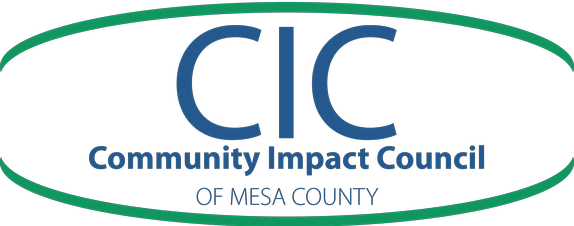 Application for Scholarship from Community Impact CouncilName of Training/Workshop: 									Date of Training:  					Name of Applicant:  											Name of Agency which employs the applicant:							Agency’s Mission or Applicant’s Goal for the training*:						* if you are currently in transition, please indicate what you hope to gain from the trainingApplicant’s role in the agency: 									Contact at AgencyName 												Email: 												Phone Number: 										Is your agency a member of Community Impact Council?* 						* only CIC members may receive a scholarship from CICWhy are you requesting this scholarship?  								How will this training/workshop benefit your organization?  					Date submitted: 					